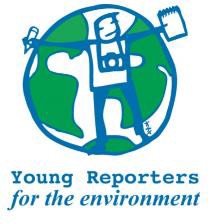 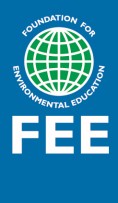 YRE NATIONAL OPERATORS MEETING 2-4 March 20212 pm-5 pm CET (Tuesday, Thursday)8.30 – 11.20 am CET (Wednesday) Place: virtual ZOOM link for registered participants Join Zoom Meetinghttps://us02web.zoom.us/j/89857109249 Meeting ID: 898 5710 9249Goals Update from the FEE HO and on FEE strategy Action Plan for YRE Sharing and learning from each other Youth Leadership skills as a way to explore the development of the YRE students – a collaboration with the Global Center on AdaptationCommunication with teachers on how to develop journalistic skills                             2 March (Tuesday)                           2-5 pm CET                             2 March (Tuesday)                           2-5 pm CET 14.00 – 14.15 Welcome event by FEE and YRE 14.15 – 14.30 Welcome icebreaker Back to the main room 14.30 – 14.50 YRE achievements and plans – 30 min 14.50 – 15-05Break 15.05 – 16.00Update from the FEE Head Office and the new FEE Strategy – 15 min Daniel  Schaffer, CEO 16.00 – 16.10 Break 16.10 – 17.00 Presentations from countries (10 min max from each) Development of the YRE programme – Urvashi, Mauritius How to run successfully YRE in COVID time? – Francesca, Northern Ireland  Place-based learning – Lucija, Slovenia Collaboration between schools – Margarida, Portugal Global Citizenship Education – Maryem, Morocco End of the day3 March (Wednesday)8.30 – 11.30 am CET 3 March (Wednesday)8.30 – 11.30 am CET 8.30 – 9.00 How to collaborate with other groups of students out of regular school-based activities, for example with scouts youth clubs, sports clubs etc.? debate with Madhavi, Eoin and Lee9.00 – 9.20 Breakout rooms – discussion on the scaling up the programme 9.20 – 9.35 Feedback from groups and icebreaker 9.35 – 9.45 Global Forest Fund – Shimon, FEE 9.45 – 10.00Break 10.00 – 11.30 Global Center on Adaptation – Youth Leadership Programme Presentation and discussion - Adriana Valenzuela End of the day 4 March (Thursday) 2-5 pm CET4 March (Thursday) 2-5 pm CET14.00 – 15.30Communication with teachers about how to develop journalistic skills Workshop: Pramod and Kumar Manish  15.30 – 15.45 Break 15.45 – 16. 15 Group discussion Awarding system for students How to register and analyse which schools are in the YRE programme? 16.15 – 16.30  Feedback from groups 16.30 – 17.00The platform for school – Ryan, Canada Thank you and end of the NOM 